Temat kompleksowy: Dzięciece przyjaźnie Temat dnia : Dzieci świataData :25.05.Propozycja 1 Rodzic może wykonać z dzieckiem kartę pracy – str.54- uzupełnianie tabelki odpowiednimi elementami Propozycja 2Rodzic  może odczytać dziecku wiersz A. Widzowskiej pt. „ Dzieci na ziemi”Na kuli ziemskiej bawią się dzieci,cieplutkie słonko dla nich wciąż świeci,a księżyc mruga oczkiem na niebiedo wszystkich ludzi, również do ciebie.Zulu z Afryki chodzi po drzewach,a Chinka Inka jak ptaszek śpiewa.Eskimos Bubu gra w piłkę z foką,na słoniu jeździ Hindus Namoko.Dzieci się różnią kolorem skóryjednak są dumne ze swej kulturyi choć w dziwacznych mówią językach,pragną się bawić, tańczyć i brykać!Inka i Zulu, Bubu, Namokochcą być kochane, śmiać się szeroko,jeść smakołyki, dbać o zwierzęta,a zamiast wojen mieć tylko święta!– Niech wam się spełnią wszystkie marzenia –tak, robiąc obrót, powiada Ziemia.Rodzic może porozmawiać z dzieckiem na temat wiersza :- czego pragną dzieci na całym świecie?- co to znaczy, że pragną pokoju, życia w zgodzie i przyjaźni ?Warto wskazać kraje  wymienione w wierszu na mapie świata lub globusie. 
Propozycja 3Rodzic może obejrzeć z dzieckiem filmik, który ukazuje twarze dzieci z różnych stron światahttps://www.youtube.com/watch?v=UP9P0uB2LlwPropozycja 4Rodzic może pokazać dziecku prezentację multimedialną dotyczącą dzieci zamieszkałych na różnych kontynentach a następnie pomóc dziecku określić kontynent, z którego pochodzą dzieci na ilustracji poniżej.https://slideplayer.pl/slide/10808711/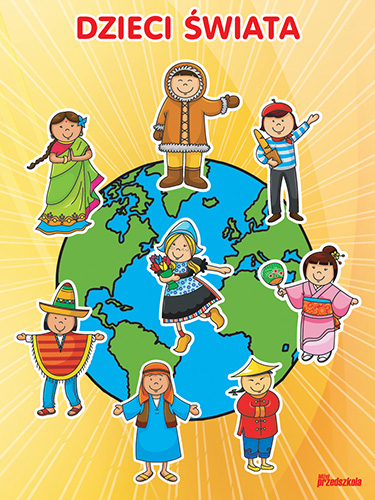 